Western Australia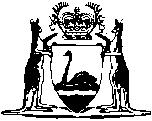 Native Flora Protection Act 1935		This Act was repealed by the Wildlife Conservation Act Amendment Act 1976 s. 3 (No. 86 of 1976) as at 28 Apr 1976.		There are no Word versions of this Act, only PDFs in the Reprinted Acts database are available.